A Short History of the CigaretteComplete the article by circling the correct words.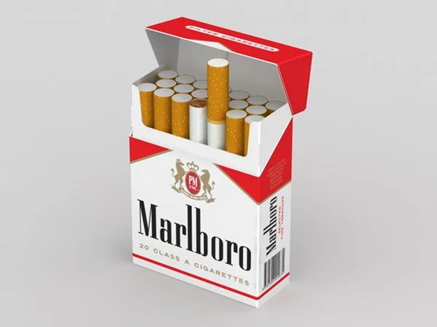 Smoking first began perhaps thousands of years ago in Mexico and Brazil. Smoking as a daily habit, however, (1) _____ begin until Europeans (2) _____ it after they landed in North and South America about 500 years ago. In 1875, an American company, called ‘Allen and Ginter’, offered to (3) _____ $US75,000 to anyone who could make a machine that could make cigarettes. Five years later, in 1880, (4) _____ named James Bonsack did just that – he invented a machine that could make 200 cigarettes each minute – many more than the four cigarettes per minute a person could make. That (5) _____ equal to 120,000 cigarettes each ten-hour working day. One year later, the cigarette factory had produced ten million cigarettes, and with his business partner, James Duke, he later created the American Tobacco Company.By 1900, few people smoked, (6) _____ this changed during World War 1 and World War 2 when cigarette companies gave soldiers free cigarettes. In 1944, (7) _____ companies were making 300 billion cigarettes every year. As smoking became more and more popular, an American government report in 1964 said that smoking was very (8) _____ for people’s health. As a result, all American cigarette packages had to have a warning label that says smoking is (9) _____. They (1) still do. Furthermore, (10) _____ 1998, Americans under the age of 18 (and in some states 19) are not allowed to buy cigarettes. Nowadays, fewer and fewer people in the U.S. smoke. That’s (11) _____ news for most people, but not for the cigarette companies who want to make more money. Therefore, to continue making money, they (2) are now selling more cigarettes to other countries where the number of smokers is actually rising. Researchers say that, between the years 2000 and 2100, about one billion people (12) _____ because of smoking.READING COMPREHENSION1. The article is about the man who invented cigarettes.(a) TRUE(b) FALSE(c) It doesn’t say.2. Where was smoking probably first invented?(a) Mexico and Brazil(b) Europe(c) America3. Who invented a cigarette-making machine?(a) a man called Duke(b) two men called Allen and Ginter(c) a man called Bonsack4. How many cigarettes could the cigarette-making machine make?(a) four per minute(b) 120,000 each working day(c) 300 billion every year5. Why did smoking probably become more popular?(a) Cigarette companies gave away free cigarettes.(b) James Duke was a very popular person.(c) Many people were killed in World War 1 and World War 2.6. Why did a government report say that smoking is dangerous?(a) Many soldiers liked to smoke.(b) Cigarette packages had to have warning labels.(c) It doesn’t say.7. In Paragraph 2, what does the first use of ‘They’ refer to?(a) government reports(b) Americans under the age of 18 or 19(c) cigarette packages8. In Paragraph 2, what does the second use of ‘they’ refer to?(a) people who smoke(b) cigarette companies(c) people in the U.S.9. The number of smokers in many countries is rising.(a) TRUE(b) FALSE(c) It doesn’t say.10. The person who wrote this article probably is against smoking.(a) TRUE(b) FALSE(c) It doesn’t sayWRITING PRACTICEGIVING ADVICE: “Imagine your friend is trying to quit smoking. Write some advice about how to quit smoking.ANSWER KEYReading Comprehension1. B 6. C2. A 7. C3. C 8. B4. B 9. A5. A 10. AGrammar-in-Context1. A 5. C 9. D2. D 6. C 10. D3. B 7. A 11. C4. A 8. B 12. B1.(A) did not(B) was not(C) not(D) no2.(A) discovers(B) discover(C) discovery(D) discovered3.(A) gives(B) give(C) giving(D) gave4.(A) an American(B) American(C) America(D) the Americans5.
(A) were
(B) is
(C) was
(D) have6.(A) and(B) so(C) but(D) because7.(A) those(B) them(C) this(D) that8.(A) worse(B) bad(C) worst(D) the worst9.(A) dangerously(B) most dangerous(C) danger(D) dangerous10.(A) yet(B) to(C) for(D) since11.(A) best(B) better than(C) good(D) well12.(A) dies(B) will die(C) die(D) are dying